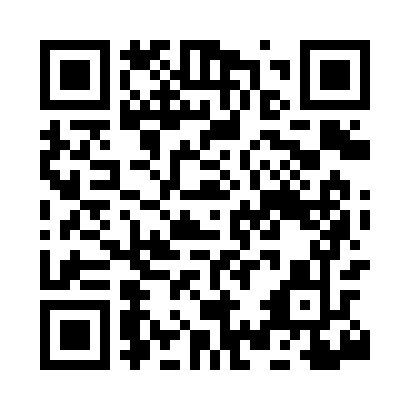 Prayer times for Georgia Center, Vermont, USAMon 1 Jul 2024 - Wed 31 Jul 2024High Latitude Method: Angle Based RulePrayer Calculation Method: Islamic Society of North AmericaAsar Calculation Method: ShafiPrayer times provided by https://www.salahtimes.comDateDayFajrSunriseDhuhrAsrMaghribIsha1Mon3:175:1112:575:058:4210:362Tue3:185:1212:575:058:4210:353Wed3:195:1212:575:058:4110:344Thu3:205:1312:575:058:4110:345Fri3:215:1412:575:058:4110:336Sat3:225:1412:575:058:4010:327Sun3:235:1512:585:058:4010:318Mon3:245:1612:585:058:3910:309Tue3:265:1712:585:058:3910:3010Wed3:275:1712:585:058:3810:2911Thu3:285:1812:585:058:3810:2712Fri3:295:1912:585:058:3710:2613Sat3:315:2012:585:058:3610:2514Sun3:325:2112:585:048:3610:2415Mon3:345:2212:595:048:3510:2316Tue3:355:2312:595:048:3410:2117Wed3:375:2412:595:048:3310:2018Thu3:385:2412:595:048:3310:1919Fri3:405:2512:595:048:3210:1720Sat3:415:2612:595:038:3110:1621Sun3:435:2712:595:038:3010:1422Mon3:445:2812:595:038:2910:1323Tue3:465:3012:595:038:2810:1124Wed3:475:3112:595:028:2710:1025Thu3:495:3212:595:028:2610:0826Fri3:515:3312:595:028:2510:0627Sat3:525:3412:595:018:2410:0528Sun3:545:3512:595:018:2310:0329Mon3:565:3612:595:008:2110:0130Tue3:575:3712:595:008:2010:0031Wed3:595:3812:594:598:199:58